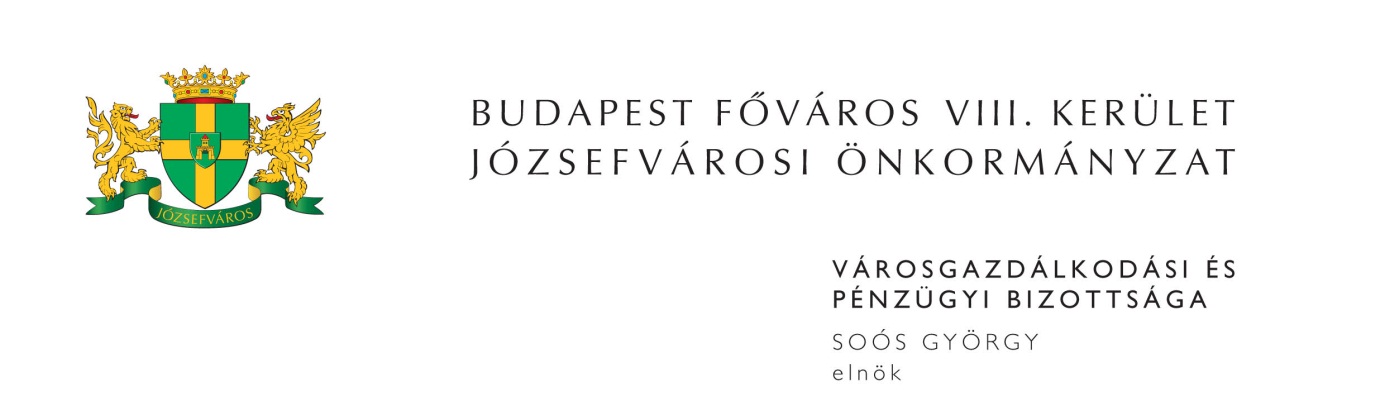 M E G H Í V ÓBudapest Józsefvárosi Önkormányzat Városgazdálkodási és Pénzügyi Bizottsága2016. évi 22. rendes ülését2016. június 27-én (hétfőn) 1300 órárahívom össze.A Városgazdálkodási és Pénzügyi Bizottság ülését a Józsefvárosi Polgármesteri HivatalIII. 300-as termében (Budapest VIII., Baross u. 63-67.) tartja.Napirend1. Közbeszerzések(írásbeli előterjesztés)Javaslat az „Irodatechnikai berendezések bérlése, teljes körű karbantartása és az ezekhez kapcsolódó szoftver bérlése” tárgyú közbeszerzési eljárás megindítására(PÓTKÉZBESÍTÉS)Előterjesztő: dr. Balla Katalin - Jegyzői Kabinet vezetője2. Gazdálkodási ÜgyosztályElőterjesztő: dr. Galambos Eszter - ügyosztályvezető(írásbeli előterjesztés)Javaslat közterület-használati kérelmek elbírálásáraTulajdonosi hozzájárulás a Budapest VIII. kerület, Tömő utca 24. számú ingatlan kapubehajtó létesítéséhezTulajdonosi hozzájárulás Budapest VIII. kerület, Leonardo da Vinci utca közvilágítási hálózat átalakításáhozTulajdonosi hozzájárulás a Budapest VIII. kerület, Reviczky utca 5. szám alatti ingatlan optikai kábeles elérés kiépítéséhez Tulajdonosi hozzájárulás a Budapest VIII. kerület, Lőrinc Pap téren építési toronydaru telepítéséhez Javaslat kizárólagos várakozóhely kijelölésére Javaslat a Józsefvárosi Gazdálkodási Központ Zrt.-vel kapcsolatos döntések meghozatalára (PÓTKÉZBESÍTÉS)Tulajdonosi hozzájárulás a Magyar Telekom Nyrt. távközlési hálózat korszerűsítési munkáihoz3. Rév8 Zrt.Előterjesztő: Annus Viktor - vezérigazgató(írásbeli előterjesztés)Javaslat a Corvin Sétány Program keretén belül közvilágítás hálózat átépítéshez kapcsolódó tulajdonosi döntések meghozatalára4. Józsefvárosi Gazdálkodási Központ Zrt.(írásbeli előterjesztés)Javaslat a Vital Zöldsziget Kft.-vel kapcsolatos tulajdonosi döntések meghozataláraElőterjesztő: dr. Pesti Ivett - igazgatóság elnökeJavaslat a Budapest VIII. kerület, ………………….szám alatti lakás elidegenítésével kapcsolatos vételár és eladási ajánlat jóváhagyásáraElőterjesztő: Farkas Örs - vagyongazdálkodási igazgatóLakás elidegenítésével kapcsolatos vételár és eladási ajánlat jóváhagyásaElőterjesztő: Farkas Örs - vagyongazdálkodási igazgató………….bérbevételi kérelme a Budapest VIII. kerület, Baross u. 127. szám alatti önkormányzati tulajdonú, nem lakás céljára szolgáló helyiség vonatkozásábanElőterjesztő: Farkas Örs - vagyongazdálkodási igazgatóA KERIM-CHANGE SZOLGÁLTATÓ Kft. a Nívó Fantázia Fodrász Szövetkezetet és Sárköziné Podmaniczky Mária egyéni vállalkozó bérlőtársak kérelme a Budapest VIII. kerület, Rákóczi út 53. szám alatti helyiségek vonatkozásábanElőterjesztő: Farkas Örs - vagyongazdálkodási igazgatóLakás és helyiség elidegenítésével kapcsolatos vételár és eladási ajánlat jóváhagyása (Budapest VIII. kerület, …………………szám alatti lakás és Budapest VIII. kerület, ………………..szám alatti, földszinti, 35435/0/A/35 helyrajzi számú egyéb helyiség)Előterjesztő: Farkas Örs - vagyongazdálkodási igazgatóJavaslat a Budapest VIII. kerület, ………………………szám alatti önkormányzati lakások csatolásával kapcsolatbanElőterjesztő: Farkas Örs - vagyongazdálkodási igazgatóJavaslat a 1083 Budapest VIII. kerület, …………………..szám alatti bérlők bérleti jogviszonyának felmondására irányuló döntés visszavonására (PÓTKÉZBESÍTÉS)Előterjesztő: Farkas Örs - vagyongazdálkodási igazgatóJavaslat a 1083 Budapest VIII. kerület, ………………..szám alatti bérlő bérleti jogviszonyának felmondására irányuló döntés visszavonására (PÓTKÉZBESÍTÉS)Előterjesztő: Farkas Örs - vagyongazdálkodási igazgatóA Budapest VIII. kerület, Rákóczi út 59. szám alatti földszinti, határozatlan időre szóló bérleti szerződéssel rendelkező irodahelyiség elidegenítéseElőterjesztő: Farkas Örs - vagyongazdálkodási igazgató5. Egyéb előterjesztések(írásbeli előterjesztés)Javaslat értékpapír számla szerződés felmondására és javaslat módosításraElőterjesztő: Páris Gyuláné – Pénzügyi Ügyosztály vezetőjeJavaslat a Józsefvárosi Egyesített Bölcsődék hatósági ellenőrzésével kapcsolatos döntések meghozataláraElőterjesztő: dr. Bojsza Krisztina - Humánszolgáltatási Ügyosztály vezetője6. Zárt ülés keretében tárgyalandó előterjesztések(írásbeli előterjesztés)Javaslat a „Vagyon – és felelősségbiztosítás Józsefvárosi Önkormányzat és intézményei” tárgyú közbeszerzési eljárás eredményének megállapítására(PÓTKÉZBESÍTÉS)Előterjesztő: dr. Mészár Erika – aljegyzőJavaslat a Budapest VIII. kerület,………………….szám alatti bérlemény csereszerződésének jóváhagyásáraElőterjesztő: Farkas Örs - Józsefvárosi Gazdálkodási Központ Zrt. vagyongazdálkodási igazgatója3.	 Javaslat a Budapest VIII. kerület,………………………szám alatti lakásra vonatkozóan ………………..és ……………..bérlők bérleti jogviszonyának közös megegyezéssel való megszüntetésére, másik lakás bérbeadása mellett (PÓTKÉZBESÍTÉS)Előterjesztő: Farkas Örs - Józsefvárosi Gazdálkodási Központ Zrt. vagyongazdálkodási igazgatójaMegjelenésére feltétlenül számítok. Amennyiben az ülésen nem tud részt venni, kérem, azt írásban (levélben, elektronikus levélben) jelezni szíveskedjen Soós György bizottsági elnöknek legkésőbb 2016. június 27-én az ülés kezdetéig. Budapest, 2016. június 22. 	Soós György s.k.	elnök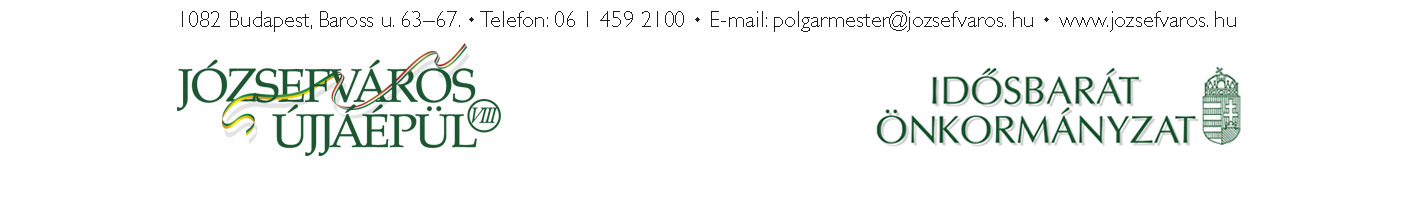 3